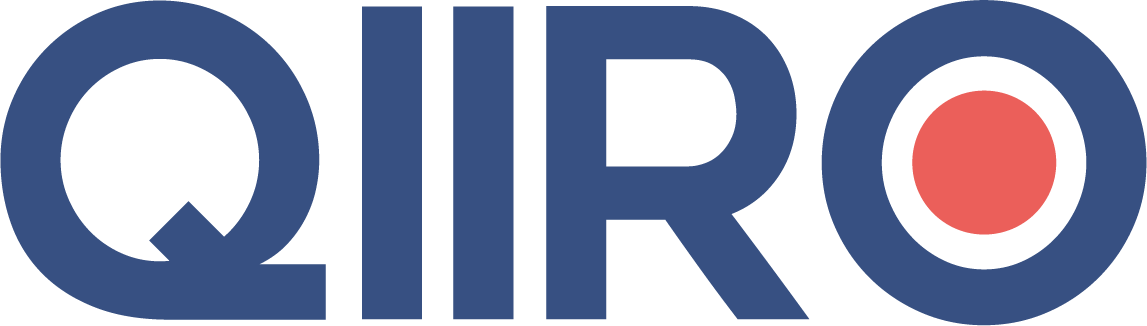 QIIRO vous propose des modèles de documents juridiques éprouvés, à jour des dernières réformes et règlementations en vigueur. Néanmoins, nos modèles restent généraux et nécessitent d’être adaptés.   En cas de doute sur la rédaction ou les conséquences juridiques de l’un de nos modèles de documents, nous vous recommandons l’accompagnement par un professionnel du droit.  Assignation en fixation du loyer du bail renouveléDevant Monsieur le président du Tribunal de grande instance de (ville du Tribunal de grande instance), statuant en matière de baux commerciaux ; L’an (Date du courrier) ; À la demande de : La société civile immobilière (Nom du bailleur) ;Au capital de (Montant du capital social de la société) euros ;Dont le siège social est situé à (Ville siège social) ;Représentée par son gérant M. (Nom du gérant) ;Domicilié à ce titre audit siège ; Propriétaire demanderesse (Nom avocat demandeur) ;Elisant domicile au cabinet de la (Adresse avocat) ; Téléphone : (Téléphone avocat) ; Et en mon étude ;J’ai, huissier de justice, donné assignation à :La société (Nom du preneur) ;Société Anonyme au capital de (montant du capital social de la société) euros ;Dont le siège social est situé à (Ville siège social) ;Inscrite au registre de commerce et des sociétés de (Ville RCS) ; Sous le numéro (Numéro d’immatriculation au RCS) ; Prise en la personne de son représentant : Locataire défenderesse (Nom avocat défendeur) ;D’avoir à comparaître le : (Date de comparution) ; A l’audience et par devant Monsieur le Président du Tribunal de grande instance de (Ville du Tribunal de grande instance) statuant en matière de baux commerciaux, au Palais de justice de (Ville palais de justice).(TRÈS IMPORTANT : Il est ici rappelé que les parties peuvent se présenter elles-mêmes ou se faire assister ou représenter par un avocat inscrit au Barreau.Faute par le destinataire de la présente assignation de se présenter ou de se faire représenter à cette audience, un jugement pourra être rendu en son absence sur les seules indications contenues dans la présente assignation.)Objet de la demandeLe (Date), La SCI (Nom du bailleur) a consenti à la société (Nom du preneur) à compter du (Date), pour une durée de (Durée) ans, un bail notarié auquel il a été mis fin par congé avec offre de renouvellement en date du (Date) à effet du (Date).Le bail porte sur :Une propriété sise à (Ville immeuble), (Adresse immeuble) ;Le tout d’une superficie de (Surface locale louée) m2 ;Le loyer d’origine était de (Loyer annuel HT) euros HT par an, en principal payable par trimestre et d’avance ;Le preneur doit rembourser en outre au bailleur la moitié de l’impôt foncier ;Par le jeu des avenants, le loyer est aujourd’hui de (Montant du nouveau loyer) euros.Le bail ne contient aucune clause exorbitante du droit commun.La SCI bailleresse a offert au locataire le renouvellement de son bail à la date du (Date renouvellement bail) moyennant un loyer annuel en principal de (Loyer annuel HT).Le bail d’origine ayant duré (Durée) ans, le déplafonnement est de droit.C’est la raison pour laquelle, la SCI bailleresse demande à Monsieur le juge des baux commerciaux de fixer le loyer à la valeur locative.Le total de la surface réelle occupée est de (Surface locale louée) m2.La SCI (Nom du bailleur) sollicite en outre la condamnation de la société (Nom du preneur) aux intérêts de droit sur chacune des échéances dues à compter du (Date) et ce, en application de l’article 1155 du Code civil.Pour le cas où une mesure d’expertise serait ordonnée, la SCI bailleresse sollicite un loyer provisionnel à hauteur de (Montant du loyer provisionnel) euros par an, en principal.Elle demande également que la société (Nom du preneur) soit condamnée en tous les frais et dépens, dont les frais d’expertise.PAR CES MOTIFSRecevant la SCI (Nom du bailleur) en sa présente assignation ;La déclarer bien fondée ; Dire et juger que le bail expiré ayant duré (Durée) ans, le loyer du bail renouvelé doit être fixé en fonction de la valeur locative ; Fixer ledit loyer à la somme de (Loyer annuel hors taxe) euros HT par an, en principal, à compter du (Date renouvellement bail). Subsidiairement et pour le cas où une mesure d’expertise serait ordonnée ;Fixer un loyer provisionnel de (Montant du loyer provisionnel) euros par an, en principal ;Condamner la société (Nom du preneur) à payer à la SCI (Nom du bailleur) une somme de Montant) euros au titre de l’article 700 du Nouveau Code de procédure civile ;La condamner encore en tous les frais et dépens, dont les frais d’expertise, s’il y a lieu, dont distraction au profit de la SCP.SOUS TOUTES RÉSERVES.